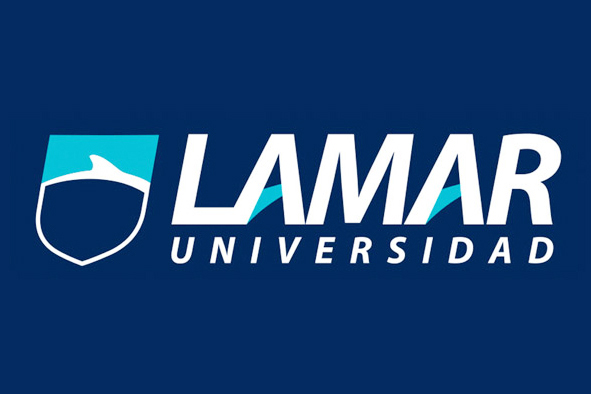 LAURA PATRICA SANCHES MACIAS LTU764UNIVERSIDAD LAMARSEMINARIO DE TITULACION 8°OCTAVO DE TURISMO                                                Fecha de Entrega:  23 de enero de 2017ACTIVIDADADES.ACTIVIDAD 1°:Realiza un mapa conceptual de las ramas del Turismo, definiendo cada una de estas. 
ACTIVIDAD 2°.2. Resalta el área que sea de tu interés, ¿cuál ha sido e área de tu carrera que más te ha gustado? ¿tiene viabilidad de una posible investigación? 

AGENCIA DE VIAJES.Las agencias de viajes forman parte del subsistema endógeno, es decir, que es un elemento propio de la actividad turística, ellas definen conjuntamente con el resto de los elementos del subsistema la imagen del destino al presentar un producto de calidad como lo exigen los visitantes, apoyado con los elementos del subsistema exógeno, que enmarcan la realidad turísticaIncluye del área que escogiste su definición, actividades y lugares donde se practica dicha rama en México o el lugar donde tú la identifiques. Se puede identificar en hoteles, centros comerciales, quioscos. 4. No olvides poner la bibliografía de donde tomaste la información. http://www.gestiopolis.com/las-agencias-de-viajes-en-el-turismo-y-el-proceso-de-distribucion/

